							       Technische Prüfung 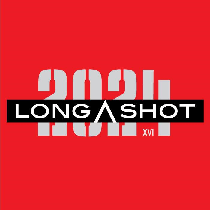 KARTE FÜR TECHNISCHE PRÜFUNG                                                                                                                                                 GEWICHT SYSTEM  RO       Bitte ergänzen die fehlenden Daten in den Feldern Streichen Sie bitte die richtigenStartnummer Vorname und Nachname SCHIEßKLASSENSCHIEßKLASSENSCHIEßKLASSENSCHIEßKLASSENSCHIEßKLASSENSCHIEßKLASSENSCHIEßKLASSENSCHIEßKLASSENPRTMTSOpenSASMHMRHROWaffen Waffen Waffen Waffen Waffen MarkeModelKaliberHeerstellungsjahrSeriennummer Bipod Monopod MUNITION MUNITION MUNITION MUNITION FABRIKSelbstgeladene Munition MARKEGeschossgewicht K1 (Unterschrift RO)K2 (Unterschrift RO)K3 (Unterschrift RO)D (Unterschrift RO)